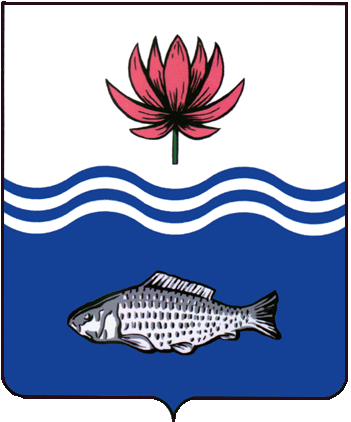 АДМИНИСТРАЦИЯ МУНИЦИПАЛЬНОГО ОБРАЗОВАНИЯ "ВОЛОДАРСКИЙ МУНИЦИПАЛЬНЫЙ РАЙОН АСТРАХАНСКОЙ ОБЛАСТИ"ПОСТАНОВЛЕНИЕО внесении изменений в постановлениеадминистрации муниципального образования «Володарский район» от 13.10.2021г. № 1462В соответствии с Законом Астраханской области от 29.04.2015 года № 26/2015-ОЗ «Об отдельных вопросах правового регулирования отношений, связанных с созданием и осуществлением деятельности комиссии по делам несовершеннолетних и защите их прав в Астраханской области», администрация муниципального образования «Володарский муниципальный район Астраханской области»ПОСТАНОВЛЯЕТ:1.	Внести следующие изменения в постановление администрации муниципального образования «Володарский район» № 1142 от 13.10.2021г. «Об утверждении Положения о порядке приема и рассмотрения предложений по персональному составу Комиссии по делам несовершеннолетних и защите их прав муниципального образования «Володарский муниципальный район Астраханской области».1.1.	Вывести из состава рабочей группы по предварительному рассмотрению документов на кандидатов в члены комиссии по делам несовершеннолетних и защите их прав муниципального образования «Володарский муниципальный район Астраханской области»:-	Нажметдинову Руфию Гарифуллаевну - старшего инспектора правового отдела администрации муниципального образования «Володарский муниципальный район Астраханской области».-	Левченко Максим Павлович - и.о. начальника организационного отдела администрации муниципального образования «Володарский муниципальный район Астраханской области».1.2.	Ввести в состав рабочей группы по предварительному рассмотрению документов на кандидатов в члены комиссии по делам несовершеннолетних и защите их прав муниципального образования «Володарский муниципальный район Астраханской области»:-Бекбауова Наргина Галимовна - старшего инспектора правового отдела муниципального образования «Володарский муниципальный район Астраханской области».- Подковыркину Анну Николаевну - и.о. начальника организационного отдела администрации муниципального образования «Володарский муниципальный район Астраханской области».2.	Сектору информационных технологий организационного отдела администрации муниципального образования «Володарский муниципальный район Астраханской области» разместить настоящее постановление на официальном сайте администрации муниципального образования «Володарский муниципальный район Астраханской области».3.	Главному редактору МАУ «Редакция газеты «Заря Каспия» опубликовать настоящее постановление.4.	Настоящее постановление вступает в силу с момента официального опубликования.5.	Контроль за исполнением настоящего постановления возложить на и.о. заместителя главы администрации муниципального образования "Володарский муниципальный район Астраханской области" по социальной политике Курмангалиева Х.Б.Глава муниципального образования«Володарский район»						       Х.Г. Исмуханов           от 12.02.2024 г.N  136